Teacher’s Story PictureActivity PictureDrilling Wall Chart : To + Base Verb1. Subjects2.Objects3.Subject Complements4.Adjectives5.Adverbs Listening   Speaking   Reading    Grammar   Writing Listening   Speaking   Reading    Grammar   Writing Listening   Speaking   Reading    Grammar   Writing Listening   Speaking   Reading    Grammar   WritingTopic: To Enjoy My LifeLanguage target: Using Infinitive VerbsTopic: To Enjoy My LifeLanguage target: Using Infinitive VerbsTopic: To Enjoy My LifeLanguage target: Using Infinitive VerbsTopic: To Enjoy My LifeLanguage target: Using Infinitive VerbsInstructor:Anna (Eunju Choi)Students Competency Level intermediateNumber of Students:15Lesson Length:55minsMaterials: (List the Names of all materials used in the lesson. Materials must be shown at the end of this document)Board and MarkersTeacher`s Story Pictures:- Riding A Bike- Drinking Coffee- Drinking Water- At the Beach- Anna And Son(smiling picture)- In The SnowActivity Pictures- Drawing Pictures- Riding An Autobike- Nice To Meet You - Talking Together- RunningDrilling Wall ChartMaterials: (List the Names of all materials used in the lesson. Materials must be shown at the end of this document)Board and MarkersTeacher`s Story Pictures:- Riding A Bike- Drinking Coffee- Drinking Water- At the Beach- Anna And Son(smiling picture)- In The SnowActivity Pictures- Drawing Pictures- Riding An Autobike- Nice To Meet You - Talking Together- RunningDrilling Wall ChartMaterials: (List the Names of all materials used in the lesson. Materials must be shown at the end of this document)Board and MarkersTeacher`s Story Pictures:- Riding A Bike- Drinking Coffee- Drinking Water- At the Beach- Anna And Son(smiling picture)- In The SnowActivity Pictures- Drawing Pictures- Riding An Autobike- Nice To Meet You - Talking Together- RunningDrilling Wall ChartMaterials: (List the Names of all materials used in the lesson. Materials must be shown at the end of this document)Board and MarkersTeacher`s Story Pictures:- Riding A Bike- Drinking Coffee- Drinking Water- At the Beach- Anna And Son(smiling picture)- In The SnowActivity Pictures- Drawing Pictures- Riding An Autobike- Nice To Meet You - Talking Together- RunningDrilling Wall ChartAims: (What students will be able to achieve by participating in the activities of the lesson.  (Ss gain or get by doing…)- Improve Ss listen skills by listening to T`s story , Ss stories , making a dialogues and presentations- Improve Ss speaking skills  by answering T, Ss presentations, sharing stories, making a dialogue- Improve Ss grammar skills  by using infinitives in drilling and during communication activities- Improve communication by responding to T and rephrasing Ss thoughts, and writing and making a dialogue.Aims: (What students will be able to achieve by participating in the activities of the lesson.  (Ss gain or get by doing…)- Improve Ss listen skills by listening to T`s story , Ss stories , making a dialogues and presentations- Improve Ss speaking skills  by answering T, Ss presentations, sharing stories, making a dialogue- Improve Ss grammar skills  by using infinitives in drilling and during communication activities- Improve communication by responding to T and rephrasing Ss thoughts, and writing and making a dialogue.Aims: (What students will be able to achieve by participating in the activities of the lesson.  (Ss gain or get by doing…)- Improve Ss listen skills by listening to T`s story , Ss stories , making a dialogues and presentations- Improve Ss speaking skills  by answering T, Ss presentations, sharing stories, making a dialogue- Improve Ss grammar skills  by using infinitives in drilling and during communication activities- Improve communication by responding to T and rephrasing Ss thoughts, and writing and making a dialogue.Aims: (What students will be able to achieve by participating in the activities of the lesson.  (Ss gain or get by doing…)- Improve Ss listen skills by listening to T`s story , Ss stories , making a dialogues and presentations- Improve Ss speaking skills  by answering T, Ss presentations, sharing stories, making a dialogue- Improve Ss grammar skills  by using infinitives in drilling and during communication activities- Improve communication by responding to T and rephrasing Ss thoughts, and writing and making a dialogue.Language Skills: (Lists what activities language skills students will be using by participating in the activities of the lesson.)Reading: (Where did reading occur in the lesson?) Drilling wall chart Listening: (Where did listening occur in the lesson?)Sharing Ss stories  about their happy life , answering T, making a dialogueSpeaking: (Where did speaking occur in the lesson?)T talk, Ss talk, dialogueWriting: (Where did writing occur in the lesson?)Writing sentences  about happy life in activityLanguage Skills: (Lists what activities language skills students will be using by participating in the activities of the lesson.)Reading: (Where did reading occur in the lesson?) Drilling wall chart Listening: (Where did listening occur in the lesson?)Sharing Ss stories  about their happy life , answering T, making a dialogueSpeaking: (Where did speaking occur in the lesson?)T talk, Ss talk, dialogueWriting: (Where did writing occur in the lesson?)Writing sentences  about happy life in activityLanguage Skills: (Lists what activities language skills students will be using by participating in the activities of the lesson.)Reading: (Where did reading occur in the lesson?) Drilling wall chart Listening: (Where did listening occur in the lesson?)Sharing Ss stories  about their happy life , answering T, making a dialogueSpeaking: (Where did speaking occur in the lesson?)T talk, Ss talk, dialogueWriting: (Where did writing occur in the lesson?)Writing sentences  about happy life in activityLanguage Skills: (Lists what activities language skills students will be using by participating in the activities of the lesson.)Reading: (Where did reading occur in the lesson?) Drilling wall chart Listening: (Where did listening occur in the lesson?)Sharing Ss stories  about their happy life , answering T, making a dialogueSpeaking: (Where did speaking occur in the lesson?)T talk, Ss talk, dialogueWriting: (Where did writing occur in the lesson?)Writing sentences  about happy life in activityLanguage Systems: (Lists what language systems students will be using by participating in the activities of the lesson.)Phonology: (sound)Drilling, T and Ss talkFunction: (situation)Discussing lifeLexis: (meaning)To use infinitive Grammar: (language structure)To use infinitiveDiscourse: (communication) T-S, Ss presentations, sharing stories, drilling and  making a dialogueLanguage Systems: (Lists what language systems students will be using by participating in the activities of the lesson.)Phonology: (sound)Drilling, T and Ss talkFunction: (situation)Discussing lifeLexis: (meaning)To use infinitive Grammar: (language structure)To use infinitiveDiscourse: (communication) T-S, Ss presentations, sharing stories, drilling and  making a dialogueLanguage Systems: (Lists what language systems students will be using by participating in the activities of the lesson.)Phonology: (sound)Drilling, T and Ss talkFunction: (situation)Discussing lifeLexis: (meaning)To use infinitive Grammar: (language structure)To use infinitiveDiscourse: (communication) T-S, Ss presentations, sharing stories, drilling and  making a dialogueLanguage Systems: (Lists what language systems students will be using by participating in the activities of the lesson.)Phonology: (sound)Drilling, T and Ss talkFunction: (situation)Discussing lifeLexis: (meaning)To use infinitive Grammar: (language structure)To use infinitiveDiscourse: (communication) T-S, Ss presentations, sharing stories, drilling and  making a dialogueAssumptions: (What students must already be able to do and what concepts must already be mastered before the lesson in order to achieve the aims of the lesson.)- All Ss know about  infinitive  and  base verb - All Ss talk about happy life though making a dialogue- All Ss know how to use to+ base verb when they talkAssumptions: (What students must already be able to do and what concepts must already be mastered before the lesson in order to achieve the aims of the lesson.)- All Ss know about  infinitive  and  base verb - All Ss talk about happy life though making a dialogue- All Ss know how to use to+ base verb when they talkAssumptions: (What students must already be able to do and what concepts must already be mastered before the lesson in order to achieve the aims of the lesson.)- All Ss know about  infinitive  and  base verb - All Ss talk about happy life though making a dialogue- All Ss know how to use to+ base verb when they talkAssumptions: (What students must already be able to do and what concepts must already be mastered before the lesson in order to achieve the aims of the lesson.)- All Ss know about  infinitive  and  base verb - All Ss talk about happy life though making a dialogue- All Ss know how to use to+ base verb when they talkAnticipated Errors and Solutions: (What things might go wrong in the lesson and what the solution will be. An SOS activity should also be included)- If Ss can`t imagine happy life: tell Ss when they feel happy and satisfied and charged- If Ss take a long time to make sentences with pictures: never push Ss, give more time and encourage them.Anticipated Errors and Solutions: (What things might go wrong in the lesson and what the solution will be. An SOS activity should also be included)- If Ss can`t imagine happy life: tell Ss when they feel happy and satisfied and charged- If Ss take a long time to make sentences with pictures: never push Ss, give more time and encourage them.Anticipated Errors and Solutions: (What things might go wrong in the lesson and what the solution will be. An SOS activity should also be included)- If Ss can`t imagine happy life: tell Ss when they feel happy and satisfied and charged- If Ss take a long time to make sentences with pictures: never push Ss, give more time and encourage them.Anticipated Errors and Solutions: (What things might go wrong in the lesson and what the solution will be. An SOS activity should also be included)- If Ss can`t imagine happy life: tell Ss when they feel happy and satisfied and charged- If Ss take a long time to make sentences with pictures: never push Ss, give more time and encourage them.References:noneReferences:noneReferences:noneReferences:noneLead-In or Pre-Task Part (Warm-Up Part to activate and create interest in the lesson.)Lead-In or Pre-Task Part (Warm-Up Part to activate and create interest in the lesson.)Lead-In or Pre-Task Part (Warm-Up Part to activate and create interest in the lesson.)Lead-In or Pre-Task Part (Warm-Up Part to activate and create interest in the lesson.)Materials: (List the Names of all materials used in the Lead-In or Pre-Task Part of the lesson. Materials must be shown at the end of this document)Board and MarkersTeacher`s Story Pictures:- Riding A Bike- Drinking Coffee- Drinking Water- At The Beach- Anna And Son- In the SnowMaterials: (List the Names of all materials used in the Lead-In or Pre-Task Part of the lesson. Materials must be shown at the end of this document)Board and MarkersTeacher`s Story Pictures:- Riding A Bike- Drinking Coffee- Drinking Water- At The Beach- Anna And Son- In the SnowMaterials: (List the Names of all materials used in the Lead-In or Pre-Task Part of the lesson. Materials must be shown at the end of this document)Board and MarkersTeacher`s Story Pictures:- Riding A Bike- Drinking Coffee- Drinking Water- At The Beach- Anna And Son- In the SnowMaterials: (List the Names of all materials used in the Lead-In or Pre-Task Part of the lesson. Materials must be shown at the end of this document)Board and MarkersTeacher`s Story Pictures:- Riding A Bike- Drinking Coffee- Drinking Water- At The Beach- Anna And Son- In the SnowTime:Classroom Set Up:Student Activity and Goals:Teacher Procedure & Instructions:1min4min7minWholeWholeSs - WGreet TListen to T and become aware of the target language structure.Share Ss storySs share their thoughts with the classGreet SsTalk about ‘my enjoy life’ showing teacher`s story pictures by using  infinitive Ask Ss to share their story about their enjoy life .T rephrases and responds using infinitive.Pre-Activity or Task Familiarization Part (Presentation Part Presenting the language structure to be covered in the lesson. Prepares students for the communication activity.)Pre-Activity or Task Familiarization Part (Presentation Part Presenting the language structure to be covered in the lesson. Prepares students for the communication activity.)Pre-Activity or Task Familiarization Part (Presentation Part Presenting the language structure to be covered in the lesson. Prepares students for the communication activity.)Pre-Activity or Task Familiarization Part (Presentation Part Presenting the language structure to be covered in the lesson. Prepares students for the communication activity.)Materials: (List the Names of all materials used in the Pre-Activity or Task Familiarization Part of the lesson. Materials must be shown at the end of this document)White Board and MarkersDrilling Wall ChartMaterials: (List the Names of all materials used in the Pre-Activity or Task Familiarization Part of the lesson. Materials must be shown at the end of this document)White Board and MarkersDrilling Wall ChartMaterials: (List the Names of all materials used in the Pre-Activity or Task Familiarization Part of the lesson. Materials must be shown at the end of this document)White Board and MarkersDrilling Wall ChartMaterials: (List the Names of all materials used in the Pre-Activity or Task Familiarization Part of the lesson. Materials must be shown at the end of this document)White Board and MarkersDrilling Wall ChartTime:Classroom Set Up:Student Activity and Goals:Teacher Procedure & Instructions:5min3min5min5min5minW-SsWholeWholePairsS-WSs read ,listen ,speak and drill to learn and become  familiar with infinitivesListen to T and observe T drawing on the boardSs receive the drawing sheet, color pencils , and start drawing  their happy life. Making 3 infinitive sentencesSs share their drawings and sentences with partner.Ss present  partner`s sentences and drawings to classPut drilling wall charts on the white boardDo drilling with students.Accuracy important.T introduces drawing activity by drawing pictures of T imagination on white board and making a infinitive sentence.Hand out the drawing sheet, color pencils Ask Ss to draw their happy life and to write 2 sentences based on their stories, T assist as needed.Put Ss in pairs and tell Ss share their drawing and 2sentences with their partner.Ask Ss to present  partner`s sentences to classMain Activity or Task Realization Part (Practice to Production Part Teacher lead practice of the language presented and move to communication based more student centered activity)Main Activity or Task Realization Part (Practice to Production Part Teacher lead practice of the language presented and move to communication based more student centered activity)Main Activity or Task Realization Part (Practice to Production Part Teacher lead practice of the language presented and move to communication based more student centered activity)Main Activity or Task Realization Part (Practice to Production Part Teacher lead practice of the language presented and move to communication based more student centered activity)Materials: (List the Names of all materials used in the Main Activity or Task Realization Part of the lesson. Materials must be shown at the end of this document)Activity pictures :-Drawing pictures-Riding an autobike-Nice to meet you -Talking together-RunningMaterials: (List the Names of all materials used in the Main Activity or Task Realization Part of the lesson. Materials must be shown at the end of this document)Activity pictures :-Drawing pictures-Riding an autobike-Nice to meet you -Talking together-RunningMaterials: (List the Names of all materials used in the Main Activity or Task Realization Part of the lesson. Materials must be shown at the end of this document)Activity pictures :-Drawing pictures-Riding an autobike-Nice to meet you -Talking together-RunningMaterials: (List the Names of all materials used in the Main Activity or Task Realization Part of the lesson. Materials must be shown at the end of this document)Activity pictures :-Drawing pictures-Riding an autobike-Nice to meet you -Talking together-RunningTime:Classroom Set Up:Student Activity and Goals:Teacher Procedure & Instructions:5min8min8minW-SsPairs Pairs-WListen to T and responds about pictures. Thinks about picturesSs work in pairs to create a dialogue using infinitives sentences.Ss present their dialogue and other Ss watch them.T shows activity pictures and puts them on the board. Ask for Ss comments. Introduces my own dialogue about the pictures using infinitives.Sentences based on pictures and teach others.Put Ss in pairs to create a dialogue about the pictures using infinitive sentences.Ask pairs to come front of class and present their dialogue by using infinitives.T facilitates class response and feedback.Post Activity or Post Task Part (Wrap-Up Part Close the Lesson on a high note to and consolidate language learned in a communication based activity new situation.)Post Activity or Post Task Part (Wrap-Up Part Close the Lesson on a high note to and consolidate language learned in a communication based activity new situation.)Post Activity or Post Task Part (Wrap-Up Part Close the Lesson on a high note to and consolidate language learned in a communication based activity new situation.)Post Activity or Post Task Part (Wrap-Up Part Close the Lesson on a high note to and consolidate language learned in a communication based activity new situation.)Materials: (List the Names of all materials used in the Post Activity or Post Task Part of the lesson. Materials must be shown at the end of this document)Materials: (List the Names of all materials used in the Post Activity or Post Task Part of the lesson. Materials must be shown at the end of this document)Materials: (List the Names of all materials used in the Post Activity or Post Task Part of the lesson. Materials must be shown at the end of this document)Materials: (List the Names of all materials used in the Post Activity or Post Task Part of the lesson. Materials must be shown at the end of this document)Time:Classroom Set Up:Student Activity and Goals:Teacher Procedure Instructions:5min2minWWSs repeat after T the drilling wall chartThank T and say good byeAsk Ss to repeat after T sentence  by sentence  of the drilling wall chart  again  to remind  them of today`s language targetThank all Ss for their active participation for the class. Close by giving positive feedback  about their work done.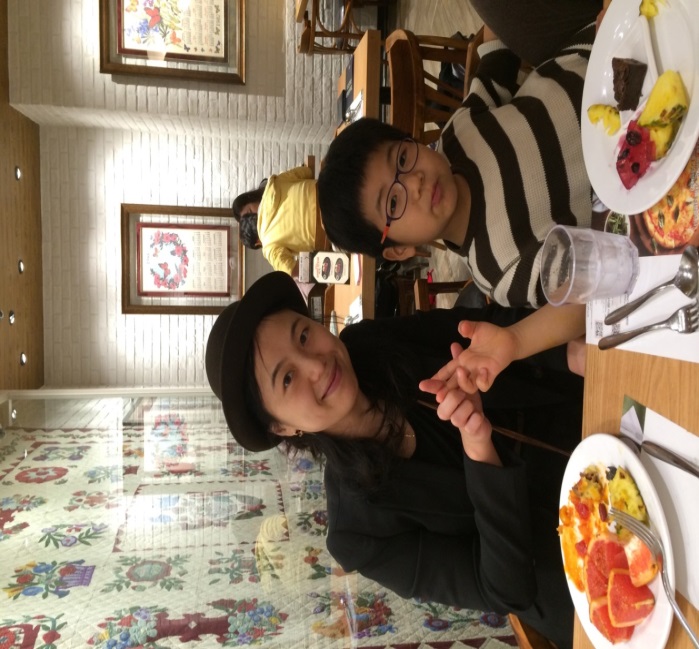 Anna and Son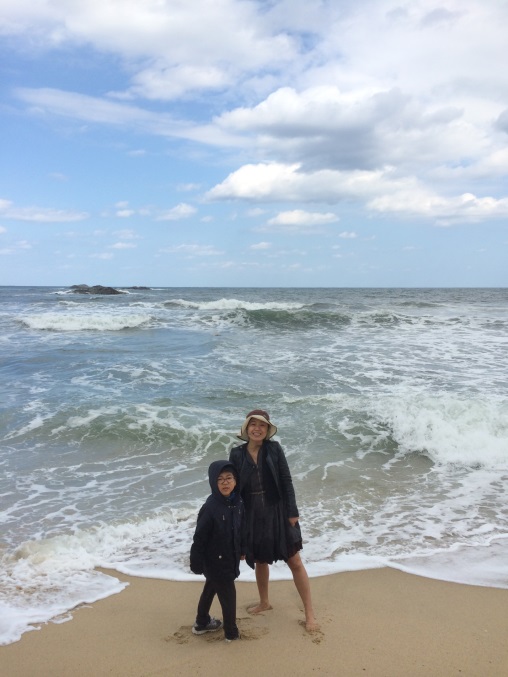 At the Beach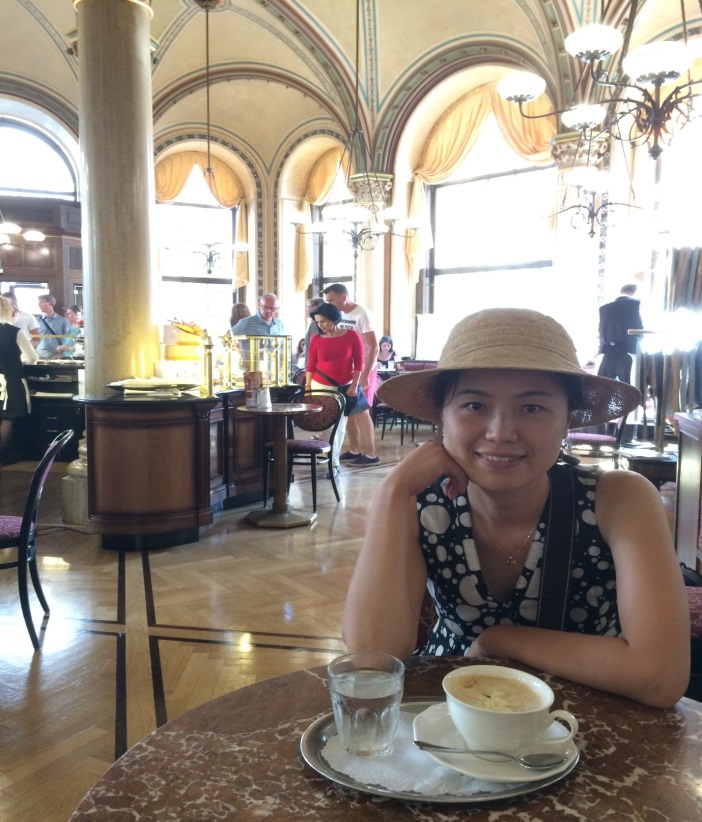 Drinking a Coffee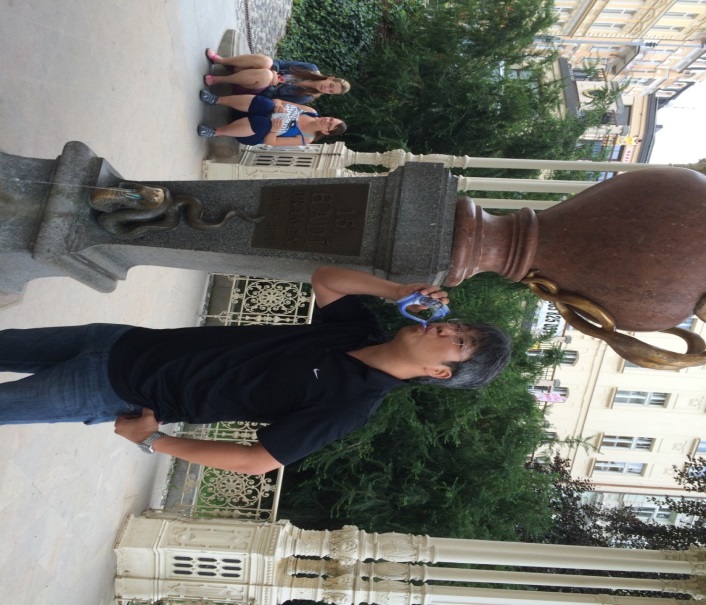 Drinking Water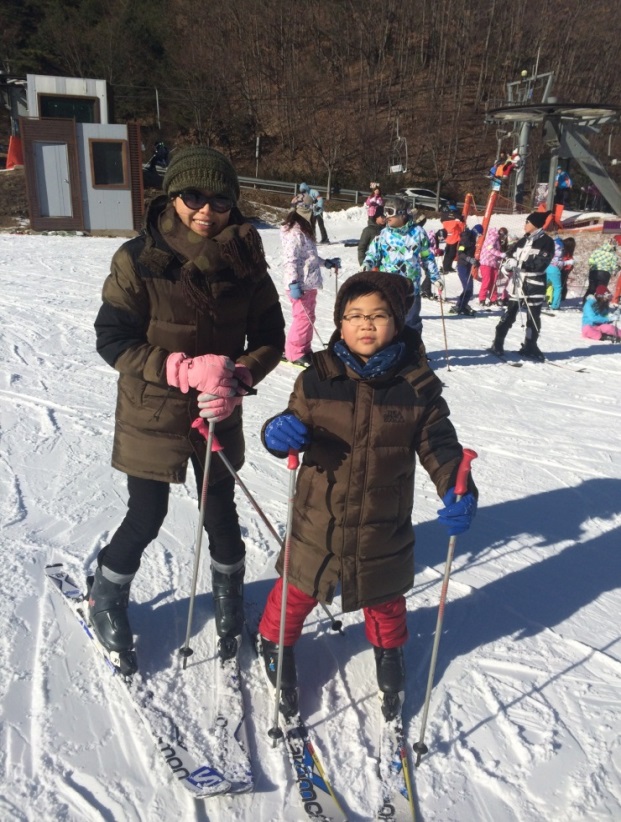 In the SnowRiding a Bike 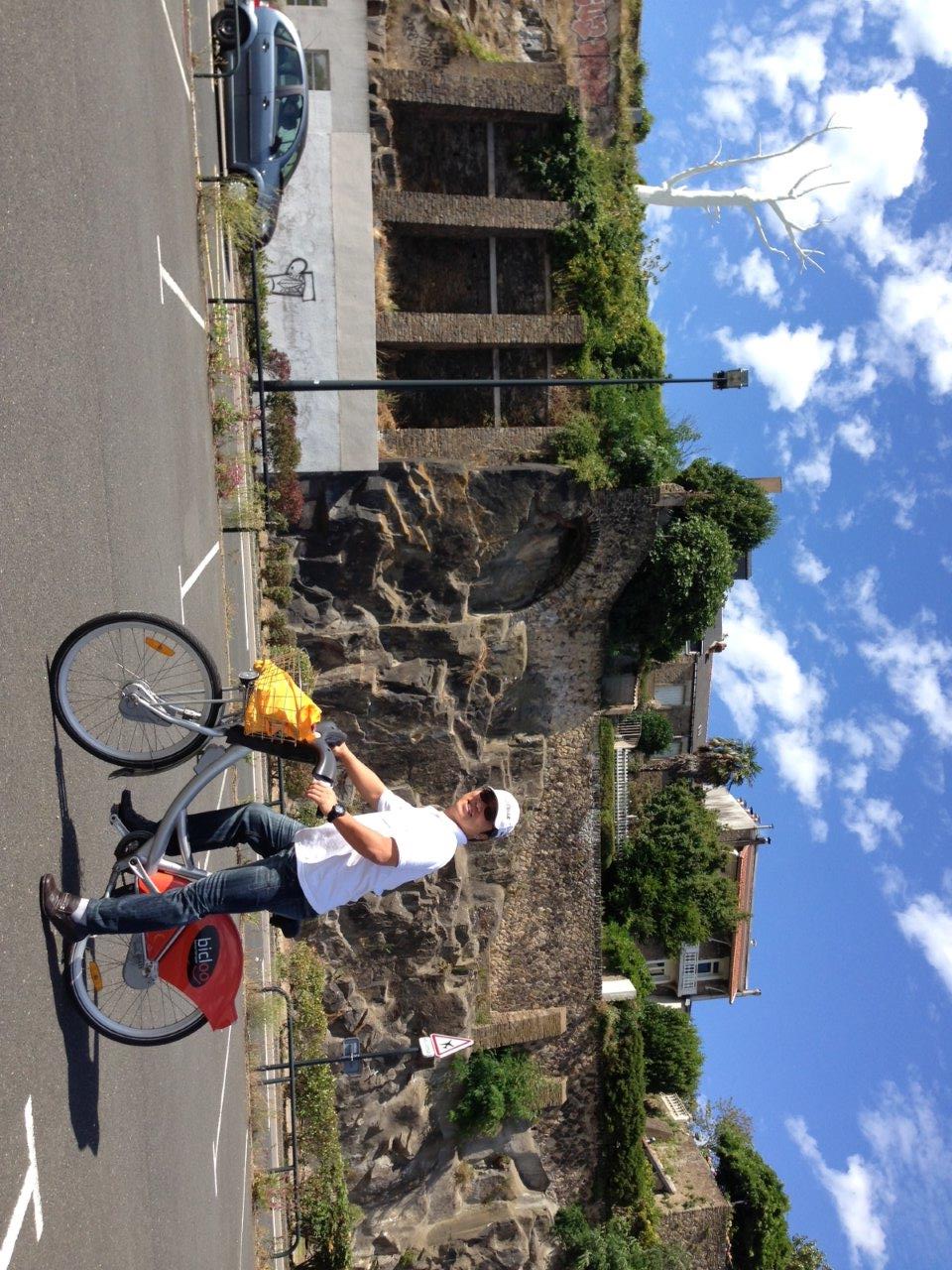 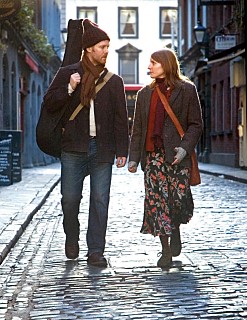 Talking together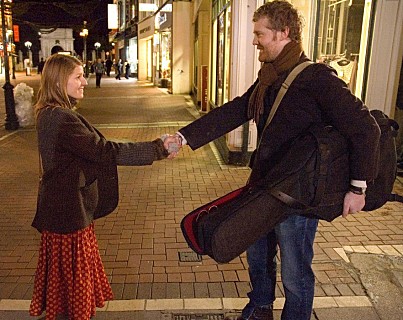 Nice to meet you 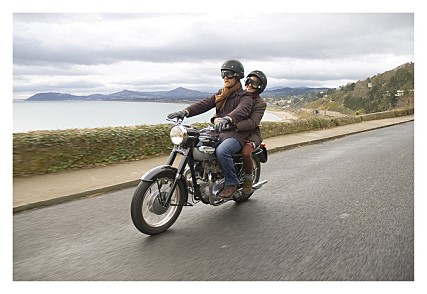 Riding an Autobike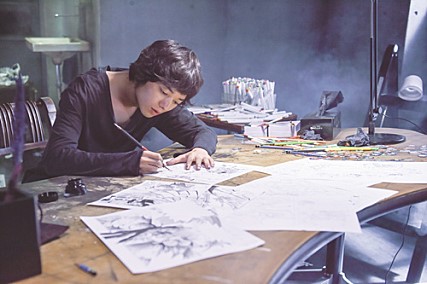 Drawing Pictures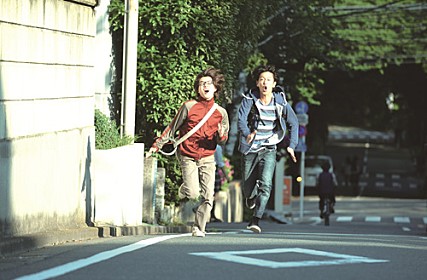 RunningTo do the right thing is not easy.To learn a new language is helpful.I want to help you.They love to travel.Her job is to assist you.My dream is to open a businessI told you to wait.He wants me to leave.We must study to learnI want to learn to sing.